RÁMCOVÁ SMLOUVA O DÍLE . Zhotovitel: Jaroslav PazourekNa Kolečku 2422,413 01 Roudnice nad Labem IČO 61363804Objednavatel: Mateřská škola SovičkaČeská Lípa, A.Sovy 1740 příspěvková organizacespolečně jako „strany44, samostatně jako „strana44 uzavírají v souladu s § 2586 a násl. zákonem š.89/2012Sb. Občanský zákoník, smlouvu o dílo / „smlouvu44 /.UCEL SMLOUVYvVybavení interiéru a exteriéru MS - herní prvky, nábytek, konsole okenní, interiérové doplňky vč. instalace a dopravyZhotovitel j e podnikatelem oprávněnýmObjednavatel je organizací oprávněnouPředmět závazku: zhotovitel provede pro objednavatele na svůj náklad a nebezpečídodání, instalaci a dopravu zboží dle objednávky. Objednavatel dílo převezme a zaplatí sjednanou cenu.2.1 Místo provedení díla je Děčínská 364Zahájeni práci je 2.01.2020. a ukončení prácí do 31.12.2020Objednavatel požaduje obvyklou kvalitu provedených prací, odbornou péči v souladu s právními předpisy a normami vztahující se k prováděnému dílu.Zhotovitel umožní průběžné kontroly i následnou s dotaz>' o průběhu prací,na které je zhotovitel povinen reagovat.Cena díla:Je stanoveno že rozsah prací nepřesáhne 100 000 Kč rok 2020. Zhotovitel není plátce DPH.platí-li strana na účet převodem v bance je toto splněno dnem splatnosti připsáním částky na účet zhotovitele.3.5odpovědnost za příp. vady se řídí obč. zákoníkem 4.Smluvní pokut}'Vzhledem k dlouholeté spolupráci se „strany44 vzájemně dohodli na pravidlech vzájemné důvěry naneuplatnění tohoto bodu a přiklonění se k případným nesrovnalostem k ústnímu vyřešení a to z obou stran.odstoupení od smlouvy: pouze písemně v případě zániku jedné z organizace. Popř. insolvence jedné z nich nebo ani po písemném vyzvání k nápravě nedošlo.komunikace stran: telefonicky, emailem, poštouZávěrečné ustanovení: smlouvaje účinná platná 02.01.2020-31.12.2020strany se informují vzájemně o změnách v adresách či změně struktury firem.smlouvu nelze podstoupit částečně ani jako celekvýpověď ze smlouvy musí být písemná s 3 měsíčním účinkem s udáním důvodu .7.Smlouva je vyhotovena ve dvou stejnopisech.Každá strana obdrží jeden stejnopis .objednavatel: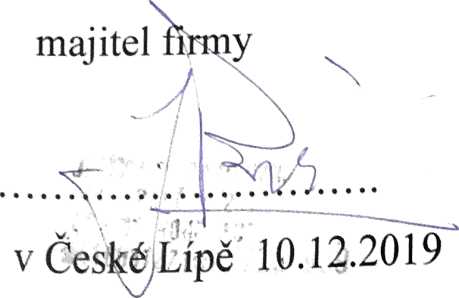 Libuše Šťastná ředitelka a jednatelka Mateřské školy